南投縣立爽文國民中學110學年度第一學期值週表08.25       附件1值週班級工作事項：值週班級每班派兩名環保糾察，於每天上午第一節下課於教導處後方資源回收區，督導同學垃圾分類工作。環保糾察負責中午時間協助傾倒資源回收垃圾，並協助資源回收區及垃圾場整潔。值週班級每週五協助清掃、整理活動中心內部，由導師協助督導，並請組長前往檢查。協助值週導師、組長辦理各項事宜。值週一週得補休半日(4小時)，未足一週者依比例換算。值週導師及組長輪值注意事項：一、值週導師及值週班工作生活競賽評分(本班不評)。每天中午指派環保糾察清理一樓資源垃圾桶。每週值週班選一天派人打掃活動中心（打掃工作完成後，請派班長告知該週值週組長檢查，不合格得於隔天再打掃一次）。早自修、中午午休、下課時間校園安全巡視。值週導師請於值週當天每天早上7:30前到校，到校後請上二樓巡視早自習狀況。值週導師須在隔天上午前將值週評分表交至訓導組，以便結算成績。午餐時間巡視用餐禮節及秩序，午休時間(12:25~12:35)請巡視並要求各班午休狀況。每天放學路隊之導護工作。二、值週組長之工作：請值週組長於值週當週每天早上7:25前到爽文派出所前路口執勤看學生上學狀況生活競賽評分（值週導師班部分及其他所見違規）。早自習、中午午休、下課時間校園安全巡視。協助導師督導午休工作並做最後的檢查。每天放學路隊之導護工作。三、如適逢出差，請事先安排值週代理人員，值週一週得補休半日(4小時)，未足一週者依比例換算。(4天補休4*4/5=3.2小時、3天補休4*3/5=2.4小時)◎此表由校長批可後實施，修正亦同爽文國中交通安全導護值勤路線地點圖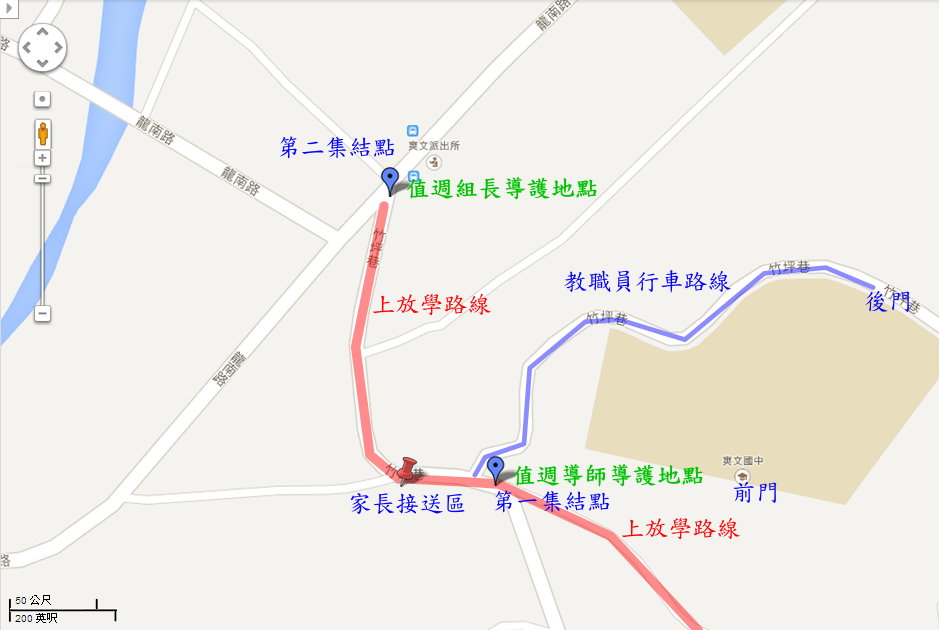 週次日期天值週導師值週組長值週班級宣導主題第1週09/1~09/033周盈均1周睿帆13甲★反霸凌宣導
★友善校園週第2週09/06~09/105黃永昌1張育倫13乙★品德教育第3週09/13~09/175鄒文豪1游亞樵12甲★家庭教育第4週09/11、09/22~09/244林沛琦1陳貞伃12乙★春暉教育第5週09/27~10/015徐武誠1游黎郁11甲★性平教育第6週10/04~10/085戴坤蓉1張君婷11乙★環境教育第7週10/12~10    /154邱慧文1鄒康達13甲★資訊教育第8週10/18~10/225周盈均2黃玠綸13甲★品格教育第9週10/25~10/295黃永昌2周睿帆23乙★生涯教育第10週11/01~11/055鄒文豪2張育倫22甲★生命教育第11週11/08~11/125林沛琦2游亞樵22乙★性平教育第12週11/15~11/195徐武誠2陳貞伃21甲★法治教育第13週11/22~11/265戴坤蓉2游黎郁21乙★多元文化第14週11/29~12/035邱慧文2張君婷22甲★海洋教育第15週12/06~12/105周盈均3黃玠綸23甲★健康促進第16週12/13~12/175黃永昌3鄒康達23乙★交通安全第17週12/20~12/245鄒文豪3周睿帆32甲★防災教育第18週12/27~12/304林沛琦3張育倫32乙★戶外教育第19週01/03~01/075徐武誠3游亞樵31甲★國際教育第20週01/10~01/145戴坤蓉3陳貞伃31乙★能源教育第21週01/17~01/204邱慧文3游黎郁33甲值週人員補休時數值週人員補休時數值週人員補休時數周盈均10.4徐武誠12邱慧文10.4黃永昌12戴坤蓉12游黎郁11.2周睿帆10.4鄒康達8鄒文豪12林沛琦10.4張育倫11.2張君婷8游亞樵12黃玠綸8陳貞伃11.2